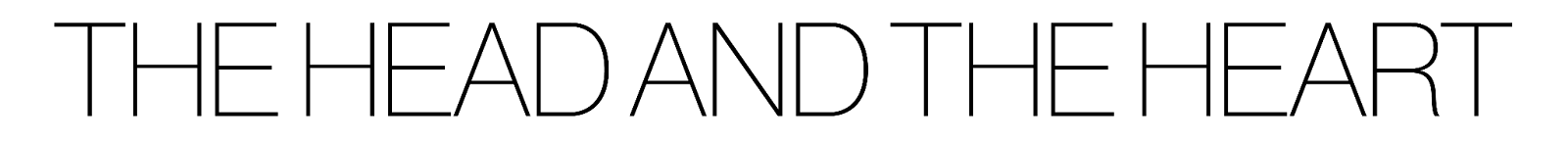 ANNOUNCE EVERY SHADE OF BLUE TOUR 2022NEW SONG “EVERY SHADE OF BLUE” OUT THIS FRIDAY, JANUARY 21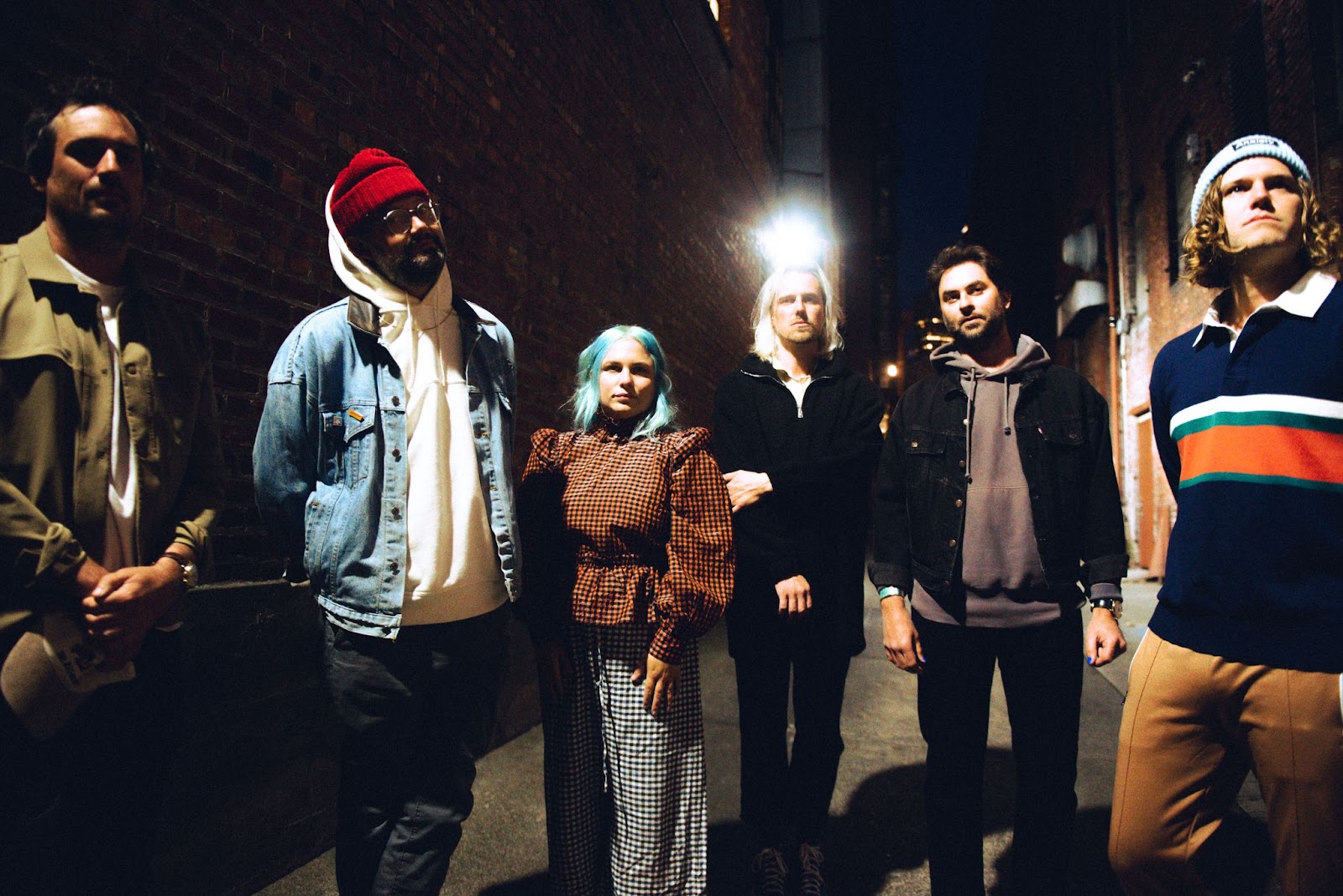 Photo credit: Jacqueline Justice | high-res here[Tuesday, January 18, 2022 - Los Angeles] The Head And The Heart have announced the Every Shade of Blue 2022 North American Tour which will kick off May 20th. Special guests joining the band in select cities include Shakey Graves, Dawes and Jade Bird. Fans who sign up today for the band’s text message fan club by texting 206-339-3209 will receive an exclusive pre-sale code tonight at 10pm Central time and will be able to use the code at the ticket links found on The Head And The Heart’s website HERE.The pre-sale will run from Wed 1/19 at 10am – Thurs 1/20 at 10pm (local times). Fans can also follow The Head And The Heart on BandsinTown HERE to receive a pre-sale code. That pre-sale will run Thurs 1/20 from 10am – 10pm (local times). Tickets will go on sale to the general public on Jan 21st at 10am local time. The 6/9 Vienna, VA show will go on sale on 2/19 and the 8/8 Salt Lake City, UT show will go on sale at a later date.“It’s wild to think that by the time we get back on the road this year, it will have been over 2 and a half years since we last toured,” says the band. “We’re so excited to bring new songs to life on stage every night, traveling alongside artists who inspire us. We can’t wait to get out there, doing what we do with an even greater sense of gratitude.”The Head And The Heart has also announced they will release a new song, titled "Every Shade of Blue", this Friday, January 21st. Pre-save the song now HERE and be entered to win a painting from the band that inspired the song's artwork. The winner & their guest will be flown to Seattle to receive the painting, hang with the band, and enjoy a private acoustic performance from Jon, Charity & Matty.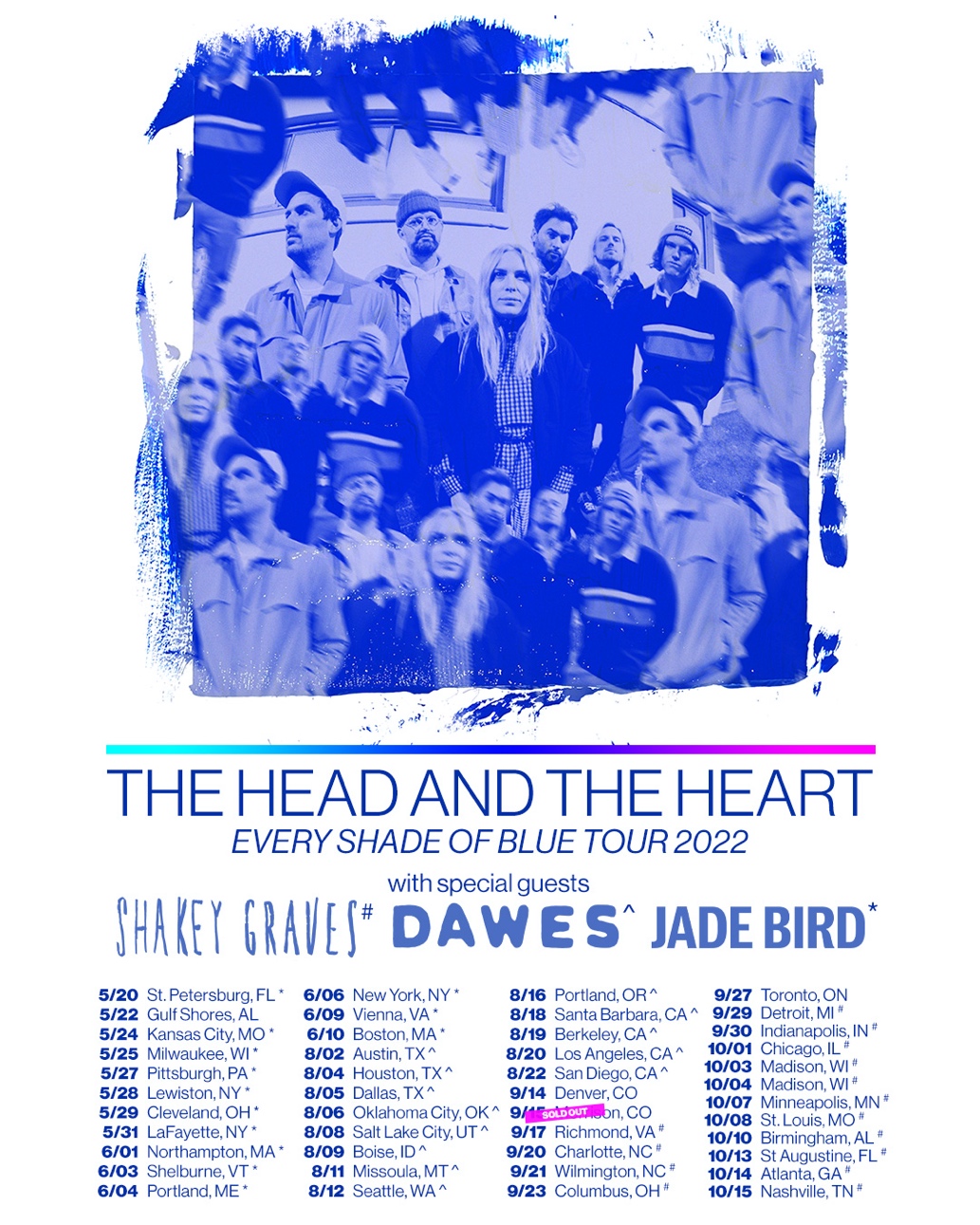 Every Shade Of Blue Tour 2022Day	Date		City				VenueFri	5/20/2022	St. Petersburg, FL		Jannus Live *		Sun	5/22/2022	Gulf Shores, AL		Hangout Music Festival Tue	5/24/2022	Kansas City, MO		Uptown Theater *Wed	5/25/2022	Milwaukee, WI			Riverside Theater *Fri	5/27/2022	Pittsburgh, PA			STAGE AE *Sat	5/28/2022	Lewiston, NY			Artpark Amphitheater *Sun	5/29/2022	Cleveland, OH			Agora Theatre * 	Tue	5/31/2022	LaFayette, NY			Beak & Skiff Apple Orchards * Wed	6/1/2022	Northampton, MA		The Pines Theater at Look Park *Fri	6/3/2022	Shelburne, VT			Ben & Jerry's Concerts on the Green at Shelburne Museum *Sat	6/4/2022	Portland, ME			Thompson's Point *	Mon	6/6/2022	New York, NY			Pier 17  - The Rooftop *Thu	6/9/2022	Vienna, VA			Wolf Trap *Fri	6/10/2022	Boston, MA			Leader Bank Pavilion *Tues	8/2/2022	Austin, TX			ACL Live at The Moody Theater ^	Thu	8/4/2022	Houston, TX			Lawn at White Oak ^Fri	8/5/2022	Irving, TX			The Pavilion at Toyota Music Factory ^Sat	8/6/2022	Oklahoma City, OK		The Criterion ^Mon	8/8/2022	Salt Lake City, UT		Venue to be announced at a later date ^Tue	8/9/2022	Boise, ID			Outlaw Field at the Idaho Botanical Garden ^Thu	8/11/2022	Missoula, MT			KettleHouse Amphitheater ^Fri	8/12/2022	Seattle, WA			Marymoor Park ^		Tue	8/16/2022	Portland, OR			McMenamins Edgefield ^		Thu	8/18/2022	Santa Barbara, CA		Santa Barbara Bowl ^Fri	8/19/2022	Berkeley, CA			Greek Theatre ^Sat	8/20/2022	Los Angeles, CA		Greek Theatre	 ^Mon	8/22/2022	San Diego, CA		Humphreys Concerts By The Bay ^Wed	9/14/2022	Denver, CO			Mission BallroomThu	9/15/2022	Morrison, CO			Red Rocks Amphitheatre - SOLD OUT	Sat	9/17/2022	Richmond, VA			Altria Theater #Tue	9/20/2022	Charlotte, NC			Charlotte Metro Credit Union Amphitheatre #Wed	9/21/2022	Wilmington, NC		Live Oak Bank Pavilion at Riverfront Park #Fri	9/23/2022	Columbus, OH		KEMBA Live! #Tue	9/27/2022	Toronto, ON			RBC Echo Beach Thu	9/29/2022	Detroit, MI			Oakland University - Meadow Brook Amphitheatre #Fri	9/30/2022	Indianapolis, IN		TCU Amphitheater at White River State Park #Sat	10/1/2022	Chicago, IL			Huntington Bank Pavilion at Northerly Island	 #Mon	10/3/2022	Madison, WI			The Sylvee #Tue	10/4/2022	Madison, WI			The Sylvee #	Fri	10/7/2022	Minneapolis, MN		Armory #Sat	10/8/2022	St. Louis, MO 			Saint Louis Music Park #		Mon	10/10/2022	Birmingham, AL		Avondale Brewing Company #	Thu	10/13/2022	St Augustine, FL		The Saint Augustine Amphitheatre #Fri	10/14/2022	Atlanta, GA			Cadence Bank Amphitheatre at Chastain Park #Sat	10/15/2022	Nashville, TN			Ascend Amphitheater #*  Jade Bird			^ Dawes # Shakey GravesMore about The Head And The HeartInitially self-released in 2011, The Head and The Heart’s self-titled breakout debut produced instant classics including “Rivers and Roads,” “Down In The Valley” and “Lost In My Mind” (#1 at AAA) and is now Certified Gold. 2013’s Let’s Be Still and 2016’s Signs of Light, settled into Billboard’s Top 10 albums chart, with Signs of Light securing the #1 position on Rock Album Charts, securing the band’s first #1 at Alternative position with “All We Ever Knew” and also held the #1 spot at AAA for nine straight weeks. The band’s fourth full-length album, Living Mirage, was released to critical praise in 2019. “Missed Connection” which secured the #1 position on the Alternative Chart and #1 at Mediabase and BDS alternative charts, already having achieved #1 on the AAA chart. The album’s breakout track, “Honeybee”, became a fan favorite with 153M+ total global streams and 1M+ global weekly streams. They have appeared in Cameron Crowe’s Roadies, with music featured in countless other commercials, films and TV, among them Corona, Silver Linings Playbook and more. The band has established their status as a touring powerhouse, having landed prime time mainstage slots at Coachella, Lollapalooza and Austin City Limits. In total, the band has performed 15 times on national television including appearances on Ellen, The Tonight Show Starring Jimmy Fallon, The Late Show With Stephen Colbert, Austin City Limits with more.Contacts:Grandstand MediaKate Jackson katej@grandstandhq.comKatie Nelson katien@grandstandhq.comWarner RecordsRick Gershon Rick.Gershon@warnerrecords.comJenny Huynh Jenny.Huynh@warnerrecords.comFollow The Head And The Heart:Website / Instagram / Twitter / TikTok / Facebook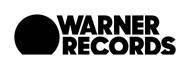 